Ad Hoc Expert Group on Genetic ResourcesGeneva, June 24, 2018LIST OF PARTICIPANTSprepared by the SecretariatI.	MEMBER STATE EXPERTSAUSTRALIAAideen FITZGERALD (Ms.), Assistant Director, International Policy and Cooperation, IP Australia, CanberraBELARUSArthur AKHRAMENKA (Mr.), Head, International Cooperation Division, National Center of Intellectual Property (NCIP), MinskBRAZILDaniel PINTO (Mr.), Counsellor, Intellectual Property Division, Ministry of Foreign Relations, BrasiliaCHINAYAO Xin (Mr.), Deputy Director, Department of Law and Treaty, State Intellectual Property Office (SIPO), BeijingCOLOMBIAPaola MORENO (Sra.), Asesora, Dirección de Asuntos Económicos, Sociales y Ambientales Multilaterales, Ministerio de Relaciones Exteriores, Bogotá D.C.CZECH REPUBLICLucie ZAMYKALOVA (Ms.), Head of International Unit II, Expert in Patent Law-Related Matters, International Department, Industrial Property Office, Praguelzamykalova@upv.czEGYPTHassan EL BADRAWY (Mr.), Vice-President, Court of Cassation, CairoINDIAKishan Singh KARDAM (Mr.), Senior Joint Controller of Patents and Designs, Indian Patent Office, Ministry of Commerce and Industry, Department of Industrial Policy and Promotion, New DelhiINDONESIAAdi DZULFUAT (Mr.), Deputy Director, Trade Disputes and Intellectual Property, Directorate for Trade, Commodities and Intellectual Property, Directorate General for Multilateral Affairs, Ministry of Foreign Affairs, JakartaIRAN (ISLAMIC REPUBLIC OF)Javad MOZAFARI (Mr.), Director General, Academic Relations and International Affairs, Agricultural Research, Education and Extension Organization (AREEO), TehranJAMAICALilyclaire BELLAMY (Ms.), Executive Director, Jamaica Intellectual Property Office (JIPO), Ministry of Industry, Commerce, Agriculture and Fisheries, KingstonJAPANKenji SHIMADA (Mr.), Director, International Policy Division, Policy Planning and Coordination Department, Japan Patent Office (JPO), TokyoLATVIAMara ROZENBLATE (Ms.), Principal Expert, Department of Examination of Inventions, Patent Office of the Republic of Latvia, RigaLITHUANIADovile TEBELSKYTE (Ms.), Head, Law and International Affairs Division, State Patent Bureau of the Republic of Lithuania, VilniusMALAYSIARohazar Wati ZUALLCOBLEY (Ms.), Associate Professor, Faculty of Law, Ministry of Education, Kuala LumpurMEXICOEmelia HERNÁNDEZ PRIEGO (Sra.), Subdirectora Divisional de Examen de Fondo de Patentes de Áreas Biotecnológicas, Farmacéutica y Química, Dirección Divisional de Patentes, Instituto Mexicano de la Propiedad Industrial (IMPI), Ciudad de MéxicoNIGERAmadou TANKOANO (M.), professeur de droit de propriété industrielle, Faculté des sciences économiques et juridiques, Université Abdou Moumouni de Niamey, NiameyNIGERIAChidi OGUAMANAM (Mr.), Professor of Law, University of Ottawa, OttawaREPUBLIC OF KOREALEE Soo Jung (Ms.), Deputy Director, Biotechnology Examination Division, Korean Intellectual Property Office (KIPO), DaejeonROMANIAMirela-Liliana GEORGESCU (Ms.), Head, Chemistry-Pharmacy Substantive Examination Division, State Office for Inventions and Trademarks (OSIM), BucharestRUSSIAN FEDERATIONGalina MIKHEEVA (Ms.), Deputy Director, International Cooperation Department, Federal Service for Intellectual Property (ROSPATENT), MoscowLarisa SIMONOVA (Ms.), Researcher, Federal Institute of Industrial Property (FIPS), Federal Service for Intellectual Property (ROSPATENT), MoscowElena TOMASHEVSKAYA (Ms.), Researcher, Federal Institute of Industrial Property (FIPS), Federal Service for Intellectual Property (ROSPATENT), MoscowSOUTH AFRICAYonah Ngalaba SELETI (Mr.), Chief Director, Department of Science and Technology (DST), Ministry of Science and Technology, PretoriaSWEDENPatrick ANDERSSON (Mr.), Senior Adviser for International Affairs, Legal and International Affairs, Swedish Patent and Registration Office (SPRO), StockholmSWITZERLANDMarco D’ALESSANDRO (M.), conseiller politique, Division droit et affaires internationales, Institut fédéral de la propriété intellectuelle (IPI), BerneUNITED STATES OF AMERICADominic KEATING (Mr.), Director, Intellectual Property Attaché Program, Office of Policy and International Affairs, United States Patent and Trademark Office (USPTO), AlexandriaII.	EUROPEAN UNION (EU) EXPERTKrisztina KOVÁCS (Ms.), Policy Officer, Directorate General for Internal Market, Industry, Entrepreneurship and SMEs, European Commission, BrusselsIII.	AFRICAN REGIONAL INTELLECTUAL PROPERTY ORGANIZATION (ARIPO) EXPERTEmmanuel SACKEY (Mr.), Intellectual Property Development Executive, HarareIV.	INDIGENOUS EXPERTSJennifer CORPUZ (Ms.), Program Coordinator, Tebtebba Foundation - Indigenous Peoples’ International Centre for Policy Research and Education. Baguio Citycorpuz.jennifer@gmail.com Preston HARDISON (Mr.), Policy Analyst, Tebtebba Foundation - Indigenous Peoples’ International Centre for Policy Research and Education, TulalipV.	EXPERTS INVITED BY THE WIPO SECRETARIATPedro ROFFE (Mr.), Senior Fellow, International Center for Trade and Sustainable Development (ICTSD), GenevaPaul OLDHAM (Mr.), Senior Visiting Fellow, United Nations University (UNU), LancasterManisha DESAI (Ms.), Patent Attorney, Union Chimique Belge (UCB), BrusselsVI.	IGC CHAIR AND VICE-CHAIRSIan GOSS (Mr.), IGC Chair, AustraliaJukka LIEDES (Mr.), IGC Vice-Chair, FinlandFaizal Chery SIDHARTA (Mr.), IGC Vice-Chair, Indonesia[End of document]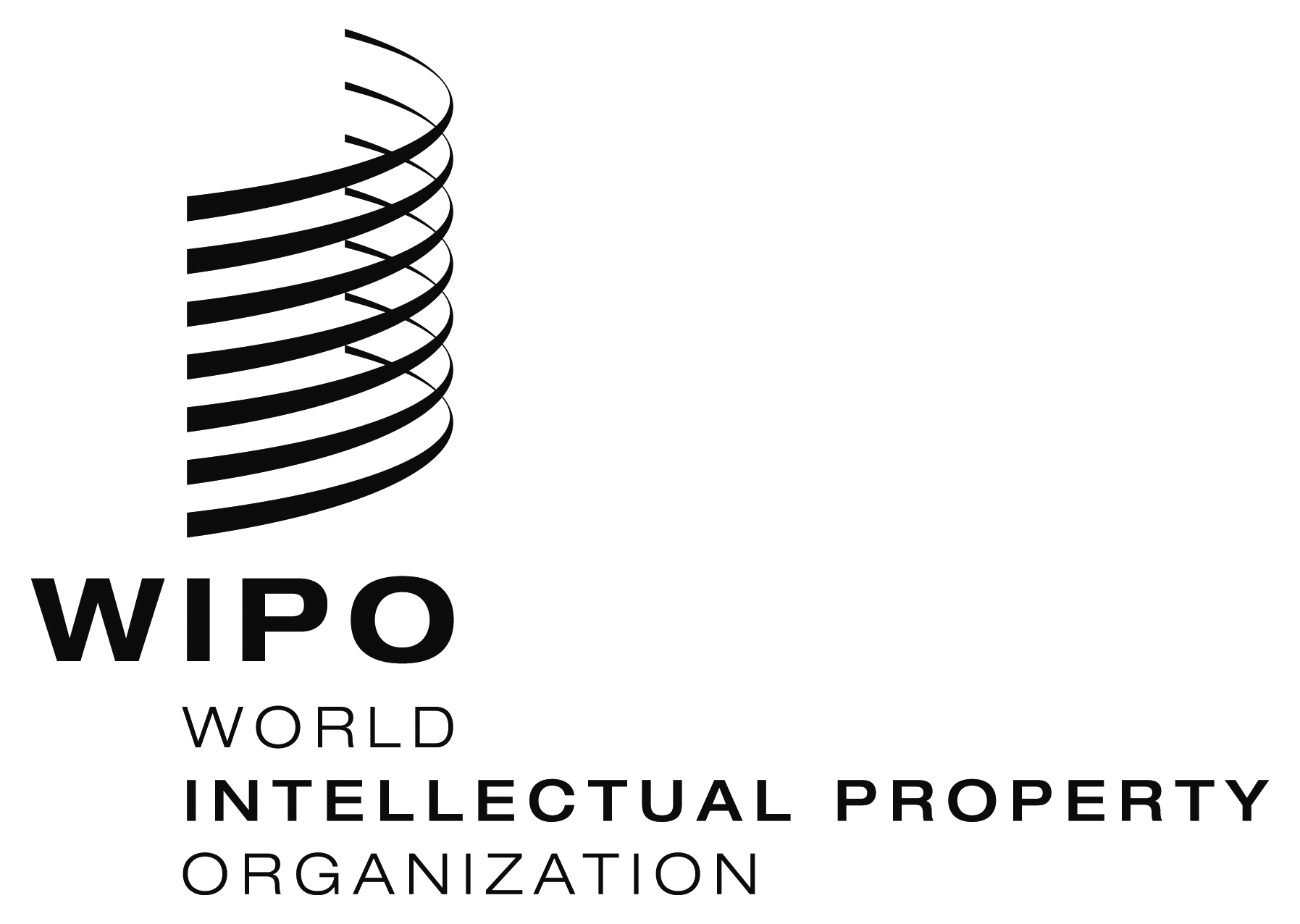 EWIPO/EXP/GR/GE/18/INF/1  WIPO/EXP/GR/GE/18/INF/1  WIPO/EXP/GR/GE/18/INF/1  ORIGINAL:  ENGLISH ORIGINAL:  ENGLISH ORIGINAL:  ENGLISH DATE:  JUNE 19, 2018 DATE:  JUNE 19, 2018 DATE:  JUNE 19, 2018 